Администрации Вагинского сельсовета Боготольский районКрасноярский крайПОСТАНОВЛЕНИЕ 23.11.2023                                                с. Вагино                                                       № 44-пОб утверждении муниципальной программы  «Энергосбережение и повышения энергетической эффективности на территории  Вагинского сельсовета на 2024-2026 годы»	В соответствии с Федеральными законами от 06 октября 2003 года             № 131-ФЗ «Об общих принципах организации местного самоуправления в Российской Федерации», от 23 ноября 2009 года № 261-ФЗ «Об энергосбережении и о повышении энергетической эффективности и о внесении изменений в отдельные законодательные акты Российской Федерации», Уставом Вагинского сельсоветаПОСТАНОВЛЯЕТ:          1. Утвердить муниципальную программу «Энергосбережение и повышение энергетической эффективности на территории  Вагинского сельсовета на 2024 – 2026 годы» (прилагается).         2. Контроль за исполнением Постановления оставляю за собой.3.Настоящее Постановление опубликовать в общественно-политической газете «Земля боготольская» и разместить на официальном сайте Боготольского района в сети Интернет на странице Вагинского  сельсовета.                                 4. Настоящее Постановление  вступает в силу в день, следующий за днем его официального опубликования.Глава  Вагинского сельсовета				                             Р.Р. РизахановУТВЕРЖДЕНА приказом руководителя____________________  № ____ от «____» _____________2023 г. ПРОГРАММА ЭНЕРГОСБЕРЕЖЕНИЯ И ПОВЫШЕНИЯ ЭНЕРГЕТИЧЕСКОЙ ЭФФЕКТИВНОСТИ Администрации Вагинского сельсовета Боготольского района Красноярского краяна период с 2024-2026 г.2023 годПАСПОРТ ПРОГРАММЫ ЭНЕРГОСБЕРЕЖЕНИЯ И ПОВЫШЕНИЯ ЭНЕРГЕТИЧЕСКОЙ ЭФФЕКТИВНОСТИАДМИНИСТРАЦИИ ВАГИНСКОГО СЕЛЬСОВЕТА БОГОТОЛЬСКОГО РАЙОНА КРАСНОЯРСКОГО КРАЯ НА 2024-2026 Г.ВВЕДЕНИЕ Снижение инвестиционной активности, повышение уровня инфляции, прогрессирующее старение основных производственных фондов, в особенности, их активной части – машин и оборудования, оказывает регрессирующее воздействие на российскую экономику, не позволяя интенсифицировать ее развитие. В сложившейся экономической ситуации необходимость формирования в России энергоэффективного общества и переход к ресурсосберегающим технологиям должны оставаться приоритетными задачами.Россия располагает огромными запасами природных ресурсов, оставаясь при этом одной из самых энергоемких стран в мире. Энергоемкость валового внутреннего продукта России в 2,5 раза выше среднемирового уровня и в 3,5 раза выше, чем в развитых странах. Сохранение высокого уровня энергоемкости российской экономики не только негативно влияет на энергетическую безопасность, но и сдерживает развитие экономики страны. Выход России на стандарты благосостояния развитых стран на фоне усиления глобальной конкуренции и сокращения топливно-энергетических ресурсов требует повышения эффективности использования всех видов топливно-энергетических ресурсов.Одним из механизмов, обеспечивающих повышение конкурентоспособности, финансовой и энергетической устойчивости, и в конечном итоге роста экономики является снижение энергоемкости внутреннего валового продукта страны, за счет реализации существующего потенциала энергосбережения и повышения энергоэффективности на основе перехода к рациональному использованию энергетических ресурсов.Повышение энергоэффективности экономики России может быть обеспечено только за счет государственного регулирования и координации действий федеральных органов исполнительной власти, субъектов Российской Федерации, органов местного самоуправления, организаций и граждан.Практическим инструментом реализации энергосберегающей политики является Федеральный закон от 23 ноября 2009 года № 261-ФЗ «Об энергосбережении и повышении энергетической эффективности и о внесении изменений в отдельные законодательные акты Российской Федерации», определяющий правовые, организационные и экономические основы стимулирования энергосбережения и повышения энергетической эффективности.В соответствии с требованиями Федерального закона от 23 ноября 2009 года № 261-ФЗ руководством (далее Учреждение) были приняты меры и организовано проведение установленным порядком энергетического обследования и разработки Программы энергосбережения и повышения энергетической эффективности.Основными приоритетами при реализации Программы и энергетической стратегии, являются:- развитие административного и технического регулирования в области энергосбережения и повышения энергетической эффективности;- внедрение энергосберегающих мероприятий в области энергосбережения и повышения энергетической эффективности;- обеспечение рационального и экологически ответственного использования энергии и энергетических ресурсов;- снижение энергоресурсопотребления.В Программе сформированы конкретные направления и механизмы реализации энергосберегающей политики администрации Вагинского сельсовета Боготольского района Красноярского края, охватывающей все сферы энергетического хозяйства.Настоящая Программа является документом, устанавливающим требования к деятельности Учреждения в области энергосбережения и повышения энергетической эффективности.Программа должна стать инструментом внедрения энергетической политики и решения ключевых проблем в области энергосбережения и повышения энергоэффективности в период ее реализации и на перспективу.1. ОБЩИЕ ПОЛОЖЕНИЯ 1.1. Основания для разработки Программы Программа разработана в соответствии с Федеральным законом от 23 ноября 2009 г. № 261-ФЗ «Об энергосбережении и о повышении энергетической эффективности и о внесении изменений в отдельные законодательные акты Российской Федерации», Приказом Минэнерго России от 30.06.2014 № 398 «Об утверждении требований к форме программ в области энергосбережения и повышения энергетической эффективности организаций с участием государства, и муниципального образования, организаций, осуществляющих регулируемые виды деятельности, и отчетности о ходе их реализации» и приказа Минэкономразвития России от 15.07.2020 № 425. 1.2. Основные сведения  Таблица 1 - Реквизиты и основные сведения об организации1.3. Основные показатели потребления энергетических ресурсов и оснащенности приборами учета Администрация Вагинского сельсовета Боготольского района Красноярского края представлена 1 зданием. В учреждении назначен ответственный за проведение энергосберегающих мероприятий, глава сельсовета — Ризаханов Рафик Рамазанович.В ситуации, когда энергоресурсы становятся рыночным фактором и формируют значительную часть затрат бюджета учреждения, возникает необходимость в энергосбережении и повышении энергетической эффективности зданий, находящихся в ведении учреждения, и как следствие, в выработке алгоритма эффективных действий по проведению политики по энергосбережению и повышению энергетической эффективности. В таблице 2 приведены показатели объемов потребляемых энергоресурсов за период 2022 год. Таблица 2 - Структура фактических затрат на энергетические ресурсы в 2022 (базовом) году Финансовые затраты Учреждения на покупку ТЭР в 2022 году составили 34 711,43 руб., в том числе:— электрической энергии 32 700 руб. или 94,2 % от общих финансовых затрат;— холодной воды 2 011,43 руб. или 5,8 % от общих финансовых затрат.Для расчета целевых показателей определены сводные данные по бюджетному учреждению, приведенные в таблицах 3.1 – 3.3. Таблица 3.1 - Основные характеристики зданий, строений, сооружений	Таблица 3.2 – Оснащенность приборами учета используемых энергетических ресурсовТаблица 3.3 - Оснащенность осветительными приборами2. ЦЕЛИ, ЗАДАЧИ И СРОК РЕАЛИЗАЦИИ ПРОГРАММЫ  2.1. Цели ПрограммыЦели Программы определены на основе анализа их достижимости, с учётом целевых показателей в измеряемой форме для контроля их достижения, а также компетенции ответственных должностных лиц за реализацию настоящей целевой программы.Базовой целью Программы является достижение оптимального уровня энергоресурсопотребления с учётом правовых и экономических ограничений, организационных условий и уровня развития технологий при следующих граничных условиях:—  начиная с 01 января 2024 года Учреждение должно обеспечить снижение в сопоставимых условиях объёмов потребления электрической энергии в течение 3 лет на 6 % от объема фактически потребленной в 2022 г.—  начиная с 01 января 2024 года Учреждение должно обеспечить снижение в сопоставимых условиях объёмов потребления холодной воды в течение 3 лет на 6 % от объема фактически потребленной в 2022 г.В результате достижения указанной цели произойдут изменения в экономике Учреждения, а именно:— повышение надежности функционирования и динамики развития объектов Учреждения и их инфраструктуры и, как следствие, повышение качества оказания услуг;— повышение эффективности использования Учреждением ТЭР;— снижение финансовых затрат Учреждения на покупку ТЭР.Достижение указанных целей достигается путем реализации энергосберегающих мероприятий.2.2. Задачи ПрограммыДостижение поставленных целей Программы требует выполнения следующих взаимосвязанных задач:— принятие необходимых административно-правовых решений, определяющих механизм регулирования в области энергосбережения и повышения энергетической эффективности Учреждения, обеспечивающий реализацию положений Федерального закона от 23 ноября 2009 года № 261-Ф «Об энергосбережении и о повышении энергетической эффективности и о внесении изменений в отдельные законодательные акты Российской Федерации»;— организация системы управления процессом энергосбережения и повышения энергетической эффективности объектов, находящихся в ведении Учреждения, обеспечивающей распределение полномочий и эффективное взаимодействие руководства и ответственных должных лиц Учреждения;— организация планирования и выделения бюджетных средств, необходимых для поддержки и стимулирования реализации мероприятий в области энергосбережения и повышения энергетической эффективности, в том числе развитию возобновляемых источников энергии;— организация необходимых и достаточных условий для реализации энергосберегающих мероприятий, предусмотренных настоящей Программой, позволяющих обеспечить снижение в сопоставимых условиях объёма потребления ТЭР;— реализация мероприятий в области энергосбережения и повышения энергетической эффективности Учреждения, предусмотренных настоящей Программой.Для успешного достижения поставленных задач в области энергосбережения и повышения энергетической эффективности Учреждения требуется:— внедрить в механизм управления деятельностью Учреждения процессы, обеспечивающие планирование и координацию действий по реализации энергоресурсосберегающих мероприятий;— обеспечить ресурсами (финансовыми, кадровыми и прочими), необходимыми для осуществления процессов управления и реализации мероприятий в области энергосбережения и повышению энергетической эффективности;— реализовать предусмотренные настоящей Программой мероприятия в области энергосбережения и повышению энергетической эффективности.3. ЦЕЛЕВЫЕ ПОКАЗАТЕЛИ ЭНЕРГОСБЕРЕЖЕНИЯ И ПОВЫШЕНИЯ ЭНЕРГЕТИЧЕСКОЙ ЭФФЕКТИВНОСТИ ПРОГРАММЫНоменклатура целевых показателей в области энергосбережения и повышения энергетической эффективности Учреждения сформирована на основании Перечня, утвержденного Постановлением Правительства Российской Федерации от 11.02.2021 № 161 "Об утверждении требований к региональным и муниципальным программам в области энергосбережения и повышения энергетической эффективности и о признании утратившими силу некоторых актов Правительства Российской Федерации и отдельных положений некоторых актов Правительства Российской Федерации".Расчёт целевых показателей выполнен для Учреждения в целом и объектов, находящихся в его ведении в соответствии с методикой, утверждённой Приказом Минэкономразвития России от 15 июля 2020 года № 425 «Об утверждении методических рекомендаций по определению целевого уровня снижения потребления государственными (муниципальными) учреждениями суммарного объема потребляемых ими энергетических ресурсов».Фактические целевые показатели, отражающие текущее состояние в области энергосбережения и повышения энергетической эффективности по состоянию на 2022 год, принимаются в качестве базовых показателей для сопоставления с прогнозируемыми и фактически достигнутыми показателями.Сведения о целевых показателях программы энергосбережения и повышения энергетической эффективности по состоянию на 2022 год представлены в таблице 4:Таблица 5 – Сведения о плановых значениях целевых показателей программы4. МЕРОПРИЯТИЯ ПО ЭНЕРГОСБЕРЕЖЕНИЮ И ПОВЫШЕНИЮ ЭНЕРГЕТИЧЕСКОЙ ЭФФЕКТИВНОСТИ 4.1. Организационные мероприятия по энергосбережению и повышению энергетической эффективностиЦелью осуществления управления в области энергосбережения и повышения энергоэффективности Учреждения является строгое соблюдение условий исполнения целей и задач Программы. Эффективность управления в области энергосбережения должна обеспечиваться системным подходом, предусматривающим:  определение и формализацию целей и задач деятельности Учреждения, направленной на энергосбережение и повышение энергетической эффективности;  определение и формализацию политики Учреждения в области энергосбережения и повышения энергетической эффективности (далее – Политики энергоресурсосбережения);  определение и формализация, в соответствии с установленной Политикой энергоресурсосбережения, процессов управления, позволяющих достигнуть поставленных целей и задач в области энергосбережения и повышения энергетической эффективности;  определение необходимых ресурсов для осуществления деятельности Учреждения в области энергосбережения и повышения энергетической эффективности и обеспечение ими;  применение предложенных Программой методов для измерения результативности и эффективности деятельности Учреждения в области энергосбережения и повышения энергетической эффективности. Для успешного руководства деятельностью Учреждения в области энергосбережения необходимо разработать, задокументировать и внедрить систему управления, определяющую:  распределение ответственности и полномочий по управлению деятельностью в области энергосбережения и повышения энергетической эффективности;  технологию исполнения процессов управления деятельности в области энергосбережения и повышения энергетической эффективности;  временные регламенты исполнения процессов управления деятельности в области энергосбережения и повышения энергетической эффективности;  методы и критерии оценки результатов деятельности в области энергосбережения и повышения энергетической эффективности. С целью организации системы управления деятельностью Учреждения в области энергосбережения и повышения энергетической эффективности, обеспечить в установленные Программой сроки выполнение организационных мероприятий, в части касающейся:  принятия необходимых административно-правовых решений, определяющих механизм реализации мероприятий в области энергосбережения и повышения энергоэффективности;  создания системы управления процессом повышения энергетической эффективности объектов, находящихся в ведении Учреждения;  создания условий для реализации энергосберегающих мероприятий. Перечень предлагаемых Программой мероприятий с указанием сроков их внедрения представлен в таблице 6.Таблица 6 – Перечень мероприятий программы энергосбережения и повышения энергетической эффективности  ПЕРЕЧЕНЬ МЕРОПРИЯТИЙ ПРОГРАММЫРезультатами достижения установленных Программой целевых показателей в области энергосбережения и повышения энергетической эффективности являются: рациональное использование энергетических ресурсов; снижение доли затрат на покупку ТЭР в объеме бюджетного финансирования.Указанные результаты достигается путем реализации энергоресурсосберегающих мероприятий, начиная с 2024 года.Система мероприятий по реализации Программы состоит из следующих рекомендованных мероприятий:Организационные и малозатратные мероприятия: обучение персонала, разработка памяток, табличек и стендов, проведение собраний и т.п. Среднезатратные: Установка оборудования для автоматического регулирования освещения помещений в местах общего пользования, включения (выключения) освещения, реагирующего на движение (звук).ЗАКЛЮЧЕНИЕ Программа энергосбережения и повышения энергетической эффективности – это документ, регламентирующий деятельность администрации Вагинского сельсовета Боготольского района Красноярского края в области энергосбережения путем реализации утвержденного перечня энергосберегающих мероприятий и их технико-экономического и финансового обоснования.Механизм реализации Программы представляет собой скоординированные по срокам и направлениям действия исполнителей, осуществляемые в рамках комплекса проектов, охватывающих сферу энергосбережения и повышения энергетической эффективности и обеспечивающих практическое достижение целей, установленных федеральным законом от 23 ноября 2009 года № 261-ФЗ и другими нормативными правовыми актами Российской Федерации. Разработанная программа администрации Вагинского сельсовета Боготольского района Красноярского края позволяет определить направления энергосбережения и выполнить оценку возможного экономического эффекта от реализации мероприятий (потенциала энергосбережения).затраты на выполнение мероприятий в сфере водоснабжения не предусмотрены;общие затраты при выполнении мероприятий в сфере электроснабжения составят 6 тыс.руб. Экономия в денежном выражении составит 2,9 тыс. руб., в натуральном выражении 0,44 тыс. кВт·ч.Учет топливно-энергетических ресурсов, их экономия, нормирование и лимитирование, оптимизация топливно-энергетического баланса позволяет снизить бюджетные затраты на приобретение топливно-энергетических ресурсов. Важнейшим фактором эффективной и успешной реализации Программы мероприятий по энергосбережению является грамотно построенная и внедренная система мониторинга за ходом реализации и система реагирования на отклонения от плана внедрения мероприятий по энергосбережению. Организацию и мониторинг реализации Программы в области энергосбережения, перераспределение средств и внесение изменений в перечень Программы производится координатором программы – главой сельсовета, Ризахановым Р.Р.   Основными источниками финансирования Программы являются средства бюджета субъекта РФ.Программа предусматривает программно-целевое финансирование мероприятий, что соответствует принципам формирования бюджета.Заказчиком Программы является администрация Вагинского сельсовета Боготольского района Красноярского края. Информация о ходе и итогах реализации Программы открыта для широкой общественности и размещается на официальном сайте администрации Вагинского сельсовета Боготольского района Красноярского края в сети Интернет. Отчетность о достижении значений целевых показателей и ходе реализации мероприятий программы в области энергосбережения и повышения энергетической эффективности Администрации Вагинского сельсовета Боготольского района Красноярского края ОТЧЕТ О ДОСТИЖЕНИИ ЗНАЧЕНИЙ ЦЕЛЕВЫХ ПОКАЗАТЕЛЕЙ ПРОГРАММЫ ЭНЕРГОСБЕРЕЖЕНИЯ И ПОВЫШЕНИЯ ЭНЕРГЕТИЧЕСКОЙ ЭФФЕКТИВНОСТИна 1 января 20__ годНаименование организации: Администрация Вагинского сельсовета Боготольского района Красноярского краяТаблица 7.1 – Достижение целевых показателей программы 20__ г.ОТЧЕТ О РЕАЛИЗАЦИИ МЕРОПРИЯТИЙ ПРОГРАММЫ ЭНЕРГОСБЕРЕЖЕНИЯ И ПОВЫШЕНИЯ ЭНЕРГЕТИЧЕСКОЙ ЭФФЕКТИВНОСТИна 1 января 20__ годНаименование организации: Администрация Вагинского сельсовета Боготольского района Красноярского краяТаблица 7.2 – Реализация мероприятий программы 20__ г.ОПИСАНИЕ ЭНЕРГОСБЕРЕГАЮЩИХ МЕРОПРИЯТИЙ  1. 	Управление освещением датчиками движения и присутствияОдним из эффективных способов решения проблемы экономии электроэнергии является установка датчиков движения и присутствия (Рис.1). Принцип их работы прост: датчики автоматически включают/выключают освещение в помещении в зависимости от интенсивности естественного потока света и/или присутствия людей. Возможным это делает пассивная технология инфракрасного излучения: встроенные IR-датчики производят запись тепловой радиации и преобразовывают ее в измеряемый электрический сигнал. Люди излучают тепловую энергию, спектр которой находится в инфракрасном диапазоне и не видим человеческому глазу. Оптическая система линз фиксирует тепловую радиацию и проектирует данные на инфракрасный датчик. Область обнаружения датчика поделена на активные и пассивные зоны. На инфракрасный датчик проектируются только активные зоны. В результате изменения показаний инфракрасной радиации от одной активной зоны к другой посылается сигнал. Главное преимущество датчиков движения и присутствия для монтажников – это простая установка и их настройка для последующей работы: не требуется прокладка специальных сетей управления или применение дополнительного дорогостоящего оборудования. Датчики устанавливаются в разрыв электрической цепи и сразу готовы к эксплуатации. Главная цель данного оборудования – обеспечить пользователю комфорт и экономию энергии. Успешный опыт эксплуатации данного оборудования показывает, что оно позволяет сэкономить 70–80 % электрической энергии, затрачиваемой на освещение в здании.  Рисунок 1 - Датчик присутствия 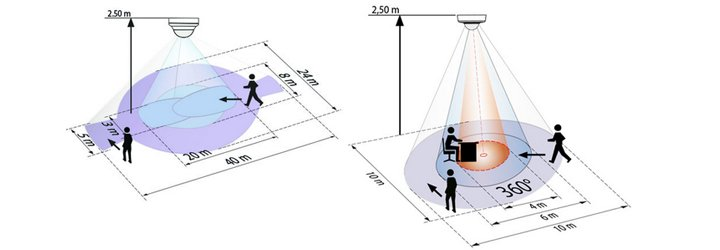 Глава сельсовета                                           Ризаханов Р.Р. (должность, подпись руководителяорганизации, заказавшей проведение энергетического обследования или уполномоченного им лица и печать организации)Полное наименованиеорганизацииАдминистрация Вагинского сельсовета Боготольского района Красноярского краяОснование для разработки программыПравовые основания: Федеральный закон от 23 ноября 2009 года № 261-ФЗ «Об энергосбережении и повышении энергетической эффективности и о внесении изменений в отдельные законодательные акты Российской Федерации» (ред. от 26.07.2019);Приказ Министерства энергетики Российской Федерации 
от 30 июня 2014 года. № 398 «Об утверждении требований к форме программ в области энергосбережения и повышения энергетической эффективности организаций с участием государства, 
и муниципального образования, организаций, осуществляющих регулируемые виды деятельности, и отчетности о ходе 
их реализации»;Приказ Министерства экономического развития Российской Федерации от 17 февраля 2010 года № 61 «Об утверждении примерного перечня мероприятий в области энергосбережения 
и повышения энергетической эффективности»;Приказ Министерства энергетики Российской Федерации 
от 30 июня 2014 года № 399 «Об утверждении методики расчета значений целевых показателей в области энергосбережения 
и повышения энергетической эффективности, в том числе 
в сопоставимых условиях»;Постановление Правительства Российской Федерации 
от 31 декабря 2009 года № 1225 «О требованиях к региональным и муниципальным программам в области энергосбережения и повышения энергетической эффективности» (редакция от 22 июля 2013 года);Распоряжение Правительства Российской Федерации 
от 01 декабря 2009 года № 1830-р «План мероприятий 
по энергосбережению и повышению энергетической эффективности в Российской Федерации, направленных на реализацию федерального закона «Об энергосбережении и о повышении энергетической эффективности, и о внесении изменений в отдельные законодательные акты Российской Федерации»;Постановлением Правительства Российской Федерации от 7 октября 2019 года № 1289 «О требованиях к снижению государственными (муниципальными) учреждениями в сопоставимых условиях суммарного объема потребляемых ими дизельного и иного топлива, мазута, природного газа, тепловой энергии, электрической энергии, угля, а также объема потребляемой ими воды» (с изменениями на 23 июня 2020 года);Приказ Минэкономразвития России от 15 июля 2020 года № 425 «Об утверждении методических рекомендаций 
по определению целевого уровня снижения потребления государственными (муниципальными) учреждениями суммарного объема потребляемых ими энергетических ресурсов и воды».Полное наименование разработчиков программыАдминистрация Вагинского сельсовета Боготольского района Красноярского краяПолное наименование исполнителей программыАдминистрация Вагинского сельсовета Боготольского района Красноярского краяЦели программы - достижение целевых показателей энергосбережения и повышения энергетической эффективности, установленных Федеральным законом от 23 ноября 2009 года № 261-ФЗ, приказом Министерства энергетики Российской Федерации от 30 июня 2014 года № 399;- обеспечение системности и комплексности при проведении мероприятий по энергосбережению;- обеспечение рационального использования топливно-энергетических ресурсов и воды за счет реализации мероприятий по энергосбережению и повышению энергетической эффективности.Задачи программы - реализация организационных и технических мероприятий по энергосбережению и повышению энергетической эффективности;- внедрение новых энергосберегающих технологий, оборудования и материалов в учреждении;- снижение удельных показателей электрической энергии, тепловой энергии и воды;- повышение эффективности системы электро-, тепло-, водоснабжения;- повышение уровня компетентности сотрудников учреждения в вопросах эффективного использования энергетических ресурсов.Целевые показатели программы Согласно Федеральному закону от 23 ноября 2009 года № 261-ФЗ, приказу Министерства энергетики Российской Федерации от 30 июня 2014 года № 399:– удельный расход электрической энергии на снабжение органов государственной власти субъекта Российской Федерации и государственных учреждений субъекта Российской Федерации (в расчете на 1 кв. метр общей площади) = 6,58 кВт/м2;– удельный расход холодной воды на снабжение органов государственной власти субъекта Российской Федерации и государственных учреждений субъекта Российской Федерации (в расчете на 1 человека) = 1,67 м3/чел.Сроки реализации программы 2024-2026 годыИсточники и объемы финансового обеспечения реализации программы Общий объем финансирования для реализации мероприятий по энергосбережению в стоимостном выражении составит  6 тыс. руб., в том числе:2024 г. – 6 тыс. руб., средства бюджета субъекта РФ;2025 г. – 0 тыс. руб., средства бюджета субъекта РФ;2026 г. – 0 тыс. руб., средства бюджета субъекта РФ.Суммарный ожидаемый результат от реализации мероприятий Программы в стоимостном выражении составит 2,9 тыс. руб.Простой срок окупаемости (план) – 2,07 лет.Планируемые результаты реализации программы Снижение потребления тепловой энергии на 0,44 кВт∙ч, эффект в денежном выражении – 2,9 тыс. руб.Наименование Значение Полное наименование учрежденияАдминистрация Вагинского сельсовета Боготольского района Красноярского краяСокращенное наименование учрежденияАдминистрация Вагинского сельсовета Боготольского района Красноярского краяЮридический адрес учреждения662075, Красноярский край, Боготольский район, с. Вагино, ул. Новая, 15Фактический адрес учреждения662075, Красноярский край, Боготольский район, с. Вагино, ул. Новая, 15ИНН2406001471ФИО руководителя учреждения / должность Ризаханов Рафик Рамазанович / глава сельсоветаТелефон / E-mail руководителя8(39157)37-3-22 / selsovet-vaginskiy@yandex.ruКоличество зданий, строений, сооруженийЗдание администрации № п/пЗдание, строение, сооружениеНаименование энергетического ресурсаЕдиницы измеренияЗначение по приборам учетаРасходы за потребленные энергоресурсы (руб.)1.Здание администрацииЭлектроэнергиякВт∙ч4 92732 7001.Здание администрацииТепловая энергияГкал——1.Здание администрацииХолодная водам³152 011,431.Здание администрацииГорячая водам³——№ п/пНаименованиеобъектаАдрес здания, строения,сооруженияЧисло пользователейЭтажностьОбщая площадь, м2Характеристика окон, кол-во (шт.)Год постройкиФизический износ здания строения, сооружения, %1.Здание администрациис. Вагино, ул. Новая, д. 1591111,4ПВХ – 8197251№ п/пНаименование здания, строения, сооруженияВид энергоресурсаМарка, №Количество (шт.)Год установки1.Здание администрацииЭлектроэнергия-1-1.Здание администрацииТепловая энергия---1.Здание администрацииХолодная вода-1-1.Здание администрацииГорячая вода---№ п/пНаименование Лампы накаливанияЛампы накаливанияЛюминесцентные лампыЛюминесцентные лампыСветодиодные лампыСветодиодные лампыНаличие автоматики вкл./выкл.№ п/пНаименование Кол-вомощность одной лампы, ВтКол-вомощность одной лампы, ВтКол-вомощностьоднойлампы, ВтНаличие автоматики вкл./выкл.1.Здание администрации----1715нетТаблица 4 - Требуемые целевые показатели программы в соответствии с Приказом Минэкономразвития России от 15 июля 2020 г. № 425Таблица 4 - Требуемые целевые показатели программы в соответствии с Приказом Минэкономразвития России от 15 июля 2020 г. № 425Таблица 4 - Требуемые целевые показатели программы в соответствии с Приказом Минэкономразвития России от 15 июля 2020 г. № 425Таблица 4 - Требуемые целевые показатели программы в соответствии с Приказом Минэкономразвития России от 15 июля 2020 г. № 425Таблица 4 - Требуемые целевые показатели программы в соответствии с Приказом Минэкономразвития России от 15 июля 2020 г. № 425Таблица 4 - Требуемые целевые показатели программы в соответствии с Приказом Минэкономразвития России от 15 июля 2020 г. № 425Таблица 4 - Требуемые целевые показатели программы в соответствии с Приказом Минэкономразвития России от 15 июля 2020 г. № 425Таблица 4 - Требуемые целевые показатели программы в соответствии с Приказом Минэкономразвития России от 15 июля 2020 г. № 425Таблица 4 - Требуемые целевые показатели программы в соответствии с Приказом Минэкономразвития России от 15 июля 2020 г. № 425Таблица 4 - Требуемые целевые показатели программы в соответствии с Приказом Минэкономразвития России от 15 июля 2020 г. № 425Таблица 4 - Требуемые целевые показатели программы в соответствии с Приказом Минэкономразвития России от 15 июля 2020 г. № 425Таблица 4 - Требуемые целевые показатели программы в соответствии с Приказом Минэкономразвития России от 15 июля 2020 г. № 425п/п Наименование здания, строения, сооруженияФункциональнотипологическая группа объектаНаименование показателя программыЕдиницы измеренияУдельное годовое значениеУровень высокойэффективности(справочно)Потенциал снижения потребленияЦелевой уровень экономииЦелевой уровень снижения за первый годЦелевой уровень сниженияза первый и второй годЦелевой уровень сниженияза трехлетний период1.Здание администрации Администр. зданияУдельный расход электрической энергии кВт/м26,5833,30%0%Здание эффективно. Требование не устанавливается.Здание эффективно. Требование не устанавливается.Здание эффективно. Требование не устанавливается.1.Здание администрации Администр. зданияУдельный расход тепловой энергии Вт*ч/м2*°C* сут———————1.Здание администрации Администр. зданияУдельный расход холодной воды м3/чел1,675,20%0%Здание эффективно. Требование не устанавливается.Здание эффективно. Требование не устанавливается.Здание эффективно. Требование не устанавливается.1.Здание администрации Администр. зданияУдельный расход горячей водым3/чел———————№ п/пНаименование здания, строения, сооруженияНаименование показателя программыЕдиница измеренияПлановые значения целевых показателей программыПлановые значения целевых показателей программыПлановые значения целевых показателей программыПлановые значения целевых показателей программы№ п/пНаименование здания, строения, сооруженияНаименование показателя программыЕдиница измеренияБазовый2022 год2024 год2025 год2026 год1.Здание администрацииУдельный расход электрической энергииТыс.кВт*ч/кв.м.6,586,586,586,581.Здание администрацииУдельный расход тепловой энергииГкал/кв.м.————1.Здание администрацииУдельный расход холодной водыкуб.м./чел1,671,671,671,671.Здание администрацииУдельный расход  горячей водыкуб.м./чел————№
п
/
пНаименование мероприятия программы 2024 г. 2024 г. 2024 г. 2024 г. 2024 г. 2025 г. 2025 г. 2025 г. 2025 г. 2025 г. 2026 г. 2026 г. 2026 г. 2026 г. 2026 г. №
п
/
пНаименование мероприятия программы Финансовое обеспечение реализации 
мероприятий Финансовое обеспечение реализации 
мероприятий Экономия топливно-
энергетических ресурсов Экономия топливно-
энергетических ресурсов Экономия топливно-
энергетических ресурсов Финансовое обеспечение реализации 
мероприятий Финансовое обеспечение реализации 
мероприятий Экономия топливно-
энергетических ресурсов Экономия топливно-
энергетических ресурсов Экономия топливно-
энергетических ресурсов Финансовое обеспечение реализации 
мероприятий Финансовое обеспечение реализации 
мероприятий Экономия топливно-
энергетических ресурсов Экономия топливно-
энергетических ресурсов Экономия топливно-
энергетических ресурсов №
п
/
пНаименование мероприятия программы Финансовое обеспечение реализации 
мероприятий Финансовое обеспечение реализации 
мероприятий в натуральном 
выражении в натуральном 
выражении в 
стоим остном 
выраж ении, тыс. руб. Финансовое обеспечение реализации 
мероприятий Финансовое обеспечение реализации 
мероприятий в натуральном 
выражении в натуральном 
выражении в 
стоим остном 
выраж ении, тыс. руб. Финансовое обеспечение реализации 
мероприятий Финансовое обеспечение реализации 
мероприятий в натуральном 
выражении в натуральном 
выражении в 
стоим остном 
выраж ении, тыс. руб. №
п
/
пНаименование мероприятия программы Источник объем, тыс. руб. кол-
во ед. изм. в 
стоим остном 
выраж ении, тыс. руб. Источник объем, тыс. руб. кол-
во ед. изм. в 
стоим остном 
выраж ении, тыс. руб. Источник объем, тыс. руб. кол-
во ед. изм. в 
стоим остном 
выраж ении, тыс. руб. 12345678910111213141516171.Установка оборудования для автоматического регулирования освещения помещений в местах общего пользования, включения (выключения) освещения, реагирующего на движение (звук)средства бюджета субъекта РФ6-0,44тыс. кВт·ч-2,9X-  X  X  -  X-  X  X  -  Итого по мероприятиям X 60X -2,90-X X -X -X X -Организационные мероприятия (без финансирования)Организационные мероприятия (без финансирования)Организационные мероприятия (без финансирования)Организационные мероприятия (без финансирования)Организационные мероприятия (без финансирования)Организационные мероприятия (без финансирования)Организационные мероприятия (без финансирования)Организационные мероприятия (без финансирования)Организационные мероприятия (без финансирования)Организационные мероприятия (без финансирования)Организационные мероприятия (без финансирования)Организационные мероприятия (без финансирования)Организационные мероприятия (без финансирования)Организационные мероприятия (без финансирования)Организационные мероприятия (без финансирования)Организационные мероприятия (без финансирования)Организационные мероприятия (без финансирования)1.1Совершенствование организационной структуры управления энергосбережением и повышением энергетической эффективности- - - - - - - - - - - - - - - 1.2Составление, оформление и анализ топливно-энергетических баланса организации- - - - - - - - - - - - - - - 1.3Разработка положения об энергосбережении для организации- - - - - - - - - - - - - - - 1.4Разработка положения о порядке стимулирования работников за экономию энергоресурсов- - - - - - - - - - - - - - - 1.5Введение в организации ответственных за соблюдение режима экономии и порядка их отчетности по достигнутой экономии- - - - - - - - - - - - - - - 1.6Информационное обеспечение энергосбережения (регламент совещаний, распространения организационной и технической информации)- - - - - - - - - - - - - - - 1.7Финансовый учет экономического эффекта от проведения энергосберегающих мероприятий и организация рефинансирования части экономии в проведении новых энергосберегающих мероприятий- - - - - - - - - - - - - - - 1.8Выбор оборудования в рамках бюджетных закупок с учетом энергосберегающих характеристик- - - - - - - - - - - - - - - 1.9Весенне-осеннее обследование здания и помещений на предмет износа в целях своевременного проведения ремонта помещений для снижения потерь тепловой энергии в зимний период- - - - - - - - - - - - - - - 1.10Своевременная поверка приборов учёта- - - - - - - - - - - - - - - 1.11Организация работ по эксплуатации светильников, их чистке, максимальное использование естественного освещения- - - - - - - - - - - - - - - 1.12Ведение графиков включения и выключения освещения- - - - - - - - - - - - - - - 1.13Ознакомление коллектива с энергосберегающей программой- - - - - - - - - - - - - - - № п/п Наименование показателя программыЕдиница измеренияЗначение целевых показателей программыЗначение целевых показателей программыЗначение целевых показателей программыЗначение целевых показателей программы№ п/п Наименование показателя программыЕдиница измеренияПланФактОтклонениеОтклонение1.Снижение потребленияэлектрической энергиитыс. кВт·чРуководительГлава сельсовета(должность) Ризаханов Р.Р.(ФИО)_____________________(подпись)Ответственный заЭнергосбережениеГлава сельсовета (должность)Ризаханов Р.Р. (ФИО___________________(подпись)№
п
/
пНаименование мероприятия программы 2024 г. 2024 г. 2024 г. 2024 г. 2024 г. 2025 г. 2025 г. 2025 г. 2025 г. 2025 г. 2026 г. 2026 г. 2026 г. 2026 г. 2026 г. №
п
/
пНаименование мероприятия программы Финансовое обеспечение реализации 
мероприятий Финансовое обеспечение реализации 
мероприятий Экономия топливно-
энергетических ресурсов Экономия топливно-
энергетических ресурсов Экономия топливно-
энергетических ресурсов Финансовое обеспечение реализации 
мероприятий Финансовое обеспечение реализации 
мероприятий Экономия топливно-
энергетических ресурсов Экономия топливно-
энергетических ресурсов Экономия топливно-
энергетических ресурсов Финансовое обеспечение реализации 
мероприятий Финансовое обеспечение реализации 
мероприятий Экономия топливно-
энергетических ресурсов Экономия топливно-
энергетических ресурсов Экономия топливно-
энергетических ресурсов №
п
/
пНаименование мероприятия программы Финансовое обеспечение реализации 
мероприятий Финансовое обеспечение реализации 
мероприятий в 
натуральном 
выражении в 
натуральном 
выражении в 
стоим остном 
выраж ении, тыс. руб. Финансовое обеспечение реализации 
мероприятий Финансовое обеспечение реализации 
мероприятий в 
натуральном 
выражении в 
натуральном 
выражении в 
стоим остном 
выраж ении, тыс. руб. Финансовое обеспечение реализации 
мероприятий Финансовое обеспечение реализации 
мероприятий в 
натуральном 
выражении в 
натуральном 
выражении в 
стоим остном 
выраж ении, тыс. руб. №
п
/
пНаименование мероприятия программы источник объем, тыс. руб. кол-
во ед. из
м. в 
стоим остном 
выраж ении, тыс. руб. источник объем, тыс. руб. кол-
во ед. из
м. в 
стоим остном 
выраж ении, тыс. руб. источник объем, тыс. руб. кол-
во ед. из
м. в 
стоим остном 
выраж ении, тыс. руб. 12345678910111213141516171.Установка оборудования для автоматического регулирования освещения помещений в местах общего пользования, включения (выключения) освещения, реагирующего на движение (звук)Организационные мероприятия (без финансирования)Организационные мероприятия (без финансирования)Организационные мероприятия (без финансирования)Организационные мероприятия (без финансирования)Организационные мероприятия (без финансирования)Организационные мероприятия (без финансирования)Организационные мероприятия (без финансирования)Организационные мероприятия (без финансирования)Организационные мероприятия (без финансирования)Организационные мероприятия (без финансирования)Организационные мероприятия (без финансирования)Организационные мероприятия (без финансирования)Организационные мероприятия (без финансирования)Организационные мероприятия (без финансирования)Организационные мероприятия (без финансирования)Организационные мероприятия (без финансирования)Организационные мероприятия (без финансирования)1.1Совершенствование организационной структуры управления энергосбережением и повышением энергетической эффективности- - - - - - - - - - - - - - - 1.2Составление, оформление и анализ топливно-энергетических баланса организации- - - - - - - - - - - - - - - 1.3Разработка положения об энергосбережении для организации- - - - - - - - - - - - - - - 1.4Разработка положения о порядке стимулирования работников за экономию энергоресурсов- - - - - - - - - - - - - - - 1.5Введение в организации ответственных за соблюдение режима экономии и порядка их отчетности по достигнутой экономии- - - - - - - - - - - - - - - 1.6Информационное обеспечение энергосбережения (регламент совещаний, распространения организационной и технической информации)- - - - - - - - - - - - - - - 1.7Финансовый учет экономического эффекта от проведения энергосберегающих мероприятий и организация рефинансирования части экономии в Проведение новых энергосберегающих мероприятий- - - - - - - - - - - - - - - 1.8Выбор оборудования в рамках бюджетных закупок с учетом энергосберегающих характеристик- - - - - - - - - - - - - - - 1.9Весенне-осеннее обследование здания и помещений на предмет износа в целях своевременного проведения ремонта помещений для снижения потерь тепловой энергии в зимний период- - - - - - - - - - - - - - - 1.10Выбор оборудования в рамках бюджетных закупок с учетом энергосберегающих характеристик1.11Весенне-осеннее обследование здания и помещений на предмет износа в целях своевременного проведения ремонта помещений для снижения потерь тепловой энергии в зимний период1.12Своевременная поверка приборов учёта1.13Организация работ по эксплуатации светильников, их чистке, максимальное использование естественного освещенияРуководительГлава сельсовета  (должность) Ризаханов Р.Р.(ФИО)_____________________(подпись)Ответственный заЭнергосбережениеГлава сельсовета (должность)Ризаханов Р.Р.(ФИО___________________(подпись)